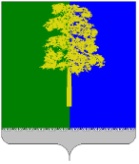 Муниципальное образование Кондинский районХанты-Мансийского автономного округа – ЮгрыАДМИНИСТРАЦИЯ КОНДИНСКОГО РАЙОНАПОСТАНОВЛЕНИЕОб утверждении Положения о порядкекомплектования, предоставления мест, отчисления детей, взимания родительскойплаты за содержание ребенка в муниципальныхдошкольных образовательных учреждениях,реализующих основную общеобразовательнуюпрограмму дошкольного образования	 В соответствии с Федеральным законом от 06 октября 2003 года № 131-ФЗ «Об общих принципах организации местного самоуправления в Российской Федерации», Законом Российской Федерации от 10 июля 1992 года № 3266-1 «Об образовании», приказами Министерства образования и науки Российской Федерации от 20 июля 2011 года № 2151 «Об утверждении федеральных государственных требований к условиям реализации основной общеобразовательной программы дошкольного образования», от 27 октября 2011 года № 2562 «Об утверждении типового Положения о дошкольном образовательном учреждении», во исполнение решения Думы Кондинского района от 28 декабря 2011 года № 191 «О льготных категориях граждан, имеющих право на внеочередное и первоочередное предоставление мест в муниципальных дошкольных образовательных учреждениях Кондинского района», с целью установления единого порядка комплектования, предоставления мест, отчислении детей, взимания родительской платы за содержание ребенка в муниципальных дошкольных образовательных учреждениях, реализующих общеобразовательную программу дошкольного образования в Кондинском районе, администрация Кондинского района постановляет: 	1.Утвердить Положение о порядке комплектования, предоставления мест, отчислении детей, взимания родительской платы за содержание ребенка в муниципальных дошкольных образовательных учреждениях, реализующих основную общеобразовательную программу дошкольного образования (приложение).	2.Постановление опубликовать в газете «Кондинский вестник» и разместить на официальном сайте органов местного самоуправления муниципального образования Кондинский район. 	3.Постановление администрации Кондинского района от 15 августа 2011 года № 1253 «Об утверждении Положения о порядке комплектования, предоставления мест, отчисления детей, взимания родительской платы за содержание ребенка в муниципальных дошкольных образовательных учреждениях, реализующих основную общеобразовательную программу дошкольного образования» признать утратившим силу.	4.Контроль за выполнением постановления возложить на заместителя главы администрации района, курирующего вопросы социальной сферы. лг/Банк документов/Постановления 2012 Приложение к постановлению администрации районаот 23 июля 2012 года № 1244Положениео порядке комплектования, предоставления мест, отчислении детей, взимания родительской платы за содержание ребенка в муниципальных дошкольных образовательных учреждениях, реализующих основную общеобразовательную программу дошкольного образования1.Общие положения1.1.Положение о порядке комплектования, предоставления мест, отчислении детей, взимания родительской платы за содержание ребенка в муниципальных образовательных учреждениях, реализующих основную общеобразовательную программу дошкольного образования (далее - Положение), регулирует порядок комплектования муниципальных образовательных учреждений, реализующих основную общеобразовательную программу дошкольного образования детьми дошкольного возраста.1.2.Положение определяет единый порядок приема детей в муниципальные образовательные учреждения Кондинского района, реализующих основную общеобразовательную программу дошкольного образования (далее - Учреждения) и оплату расходов на содержание детей в муниципальных образовательных учреждениях Кондинского района.1.3.Положение разработано в соответствии с Конституцией Российской Федерации, статьей 52.1 Закона Российской Федерации от 10 июля 1992 года № 3266-1 «Об образовании», постановлением Правительства Российской Федерации от 30 декабря 2006 года № 849 «О перечне затрат, учитываемых при установлении родительской платы за содержание ребенка в государственных и муниципальных образовательных учреждениях, реализующих основную общеобразовательную программу дошкольного образования», Типового положения о дошкольном образовательном учреждении, утвержденного приказом Министерства образования и науки Российской Федерации                           от 27 октября 2011 года № 2562 «Об утверждении Типового положения о дошкольном образовательном учреждении», нормативами СанПин, нормативными правовыми актами органов местного самоуправления.2.Порядок комплектования муниципальных образовательных учреждений, реализующих основную общеобразовательную программу дошкольного образования	2.1.К дошкольным образовательным учреждениям относятся образовательные учреждения следующих видов:детский сад (реализует основную общеобразовательную программу дошкольного образования в группах общеразвивающей направленности);детский сад для детей раннего возраста (реализует основную общеобразовательную программу дошкольного образования в группах общеразвивающей направленности для воспитанников от 2 месяцев до 3 лет; создает условия для социальной адаптации и ранней социализации воспитанников);детский сад для детей предшкольного (старшего дошкольного) возраста (реализует основную общеобразовательную программу дошкольного образования в группах общеразвивающей направленности, а также при необходимости в группах компенсирующей и комбинированной направленности для воспитанников в возрасте                             от 5 до 7 лет с приоритетным осуществлением деятельности по обеспечению равных стартовых возможностей для обучения детей в общеобразовательных учреждениях);детский сад присмотра и оздоровления (реализует основную общеобразовательную программу дошкольного образования в группах оздоровительной направленности с приоритетным осуществлением деятельности по проведению санитарно-гигиенических, лечебно-оздоровительных и профилактических мероприятий и процедур);детский сад компенсирующего вида (реализует основную общеобразовательную программу дошкольного образования в группах компенсирующей направленности с приоритетным осуществлением деятельности по квалифицированной коррекции недостатков в физическом и (или) психическом развитии одной и более категорий детей с ограниченными возможностями здоровья);детский сад комбинированного вида (реализует основную общеобразовательную программу дошкольного образования в группах общеразвивающей, компенсирующей, оздоровительной и комбинированной направленности в разном сочетании);детский сад общеразвивающего вида с приоритетным осуществлением деятельности по одному из направлений развития воспитанников (реализует основную общеобразовательную программу дошкольного образования в группах общеразвивающей направленности с приоритетным осуществлением развития воспитанников по одному из таких направлений, как познавательно-речевое, социально-личностное, художественно-эстетическое или физическое);центр развития ребенка - детский сад (реализует основную общеобразовательную программу дошкольного образования в группах общеразвивающей направленности и при необходимости в группах оздоровительной, компенсирующей и комбинированной направленности с приоритетным осуществлением деятельности по развитию воспитанников по нескольким направлениям, таким как познавательно-речевое, социально-личностное, художественно-эстетическое или физическое). В группах оздоровительной, компенсирующей и комбинированной направленности приоритетное осуществление развития воспитанников осуществляется по тем направлениям, которые наиболее способствуют укреплению их здоровья, коррекции недостатков в их физическом и (или) психическом развитии.	2.2.Управлением образования администрации Кондинского района (далее-  Управление) при согласовании с руководителями Учреждений, определяется количество и соотношение возрастных групп детей в образовательном учреждении исходя из предельной наполняемости и гигиенического норматива площади на одного ребенка в соответствии с требованиями санитарно-эпидемиологических правил и нормативов.	Основной структурной единицей дошкольного образовательного учреждения является группа воспитанников дошкольного возраста (далее - группа).Группы могут иметь общеразвивающую, компенсирующую, оздоровительную или комбинированную направленность.В группах общеразвивающей направленности осуществляется дошкольное образование в соответствии с образовательной программой образовательного учреждения, разрабатываемой им самостоятельно на основе примерной основной общеобразовательной программы дошкольного образования и федеральных государственных требований к структуре основной общеобразовательной программы дошкольного образования и условиям ее реализации.В группах компенсирующей направленности осуществляются квалифицированная коррекция недостатков в физическом и (или) психическом развитии и дошкольное образование детей с ограниченными возможностями здоровья в соответствии с образовательной программой образовательного учреждения, разрабатываемой им самостоятельно на основе примерной основной общеобразовательной программы дошкольного образования и федеральных государственных требований к структуре основной общеобразовательной программы дошкольного образования и условиям ее реализации, с учетом особенностей психофизического развития и возможностей воспитанников.Группы оздоровительной направленности создаются для детей с туберкулезной интоксикацией, часто болеющих детей и других категорий детей, нуждающихся в длительном лечении и проведении для них необходимого комплекса специальных лечебно-оздоровительных мероприятий. В группах оздоровительной направленности осуществляются дошкольное образование воспитанников в соответствии с образовательной программой образовательного учреждения, разрабатываемой им самостоятельно на основе примерной основной общеобразовательной программы дошкольного образования и федеральных государственных требований к структуре основной общеобразовательной программы дошкольного образования и условиям ее реализации, а также комплекс санитарно-гигиенических, лечебно-оздоровительных и профилактических мероприятий и процедур.В группах комбинированной направленности осуществляется совместное образование здоровых детей и детей с ограниченными возможностями здоровья в соответствии с образовательной программой образовательного учреждения, разрабатываемой им самостоятельно на основе примерной основной общеобразовательной программы дошкольного образования и федеральных государственных требований к структуре основной общеобразовательной программы дошкольного образования и условиям ее реализации, с учетом особенностей психофизического развития и возможностей воспитанников.При необходимости в дошкольных образовательных учреждениях могут быть организованы:группы по присмотру и уходу за детьми, включая организацию их питания и режима дня, без реализации основной общеобразовательной программы дошкольного образования. В группах по присмотру и уходу за детьми обеспечиваются их содержание и воспитание, направленные на социализацию и формирование у них практически ориентированных навыков, в том числе с учетом особенностей психофизического развития детей с ограниченными возможностями здоровья, детей-инвалидов;семейные дошкольные группы с целью удовлетворения потребности населения в услугах дошкольного образования в семьях. Семейные дошкольные группы могут иметь общеразвивающую направленность или осуществлять присмотр и уход за детьми без реализации основной общеобразовательной программы дошкольного образования.В группы могут включаться как воспитанники одного возраста, так и воспитанники разных возрастов (разновозрастные группы).Группы различаются также по времени пребывания воспитанников и функционируют в режиме: полного дня (12-часового пребывания); сокращенного дня                           (8-10-часового пребывания); продленного дня (14-часового пребывания); кратковременного пребывания (от 3 до 5 часов в день) и круглосуточного пребывания. Группы функционируют в режиме 5-дневной и 6-дневной рабочей недели. По запросам родителей (законных представителей) возможна организация работы групп также в выходные и праздничные дни.2.3.Предварительное комплектование на новый учебный год проводится в срок                             с 01 мая по 31 августа ежегодно, с 01 сентября по 05 сентября проводится окончательное доукомплектование в Учреждениях и утверждение списков воспитанников в соответствии с установленными нормативами.2.4.Не позднее 05 сентября каждого года руководители Учреждений издают приказ о зачислении детей по группам. Поступление ребенка в Учреждение в течение учебного года и его выбытие также оформляется приказом о зачислении и (или) отчислении.	2.5.В Учреждениях ведется книга учета движения детей (приложение 1 к Положению о порядке комплектования, предоставления мест, отчислении детей, взимания родительской платы за содержание ребенка в муниципальных дошкольных образовательных учреждениях, реализующих основную общеобразовательную программу дошкольного образования). В книгу регистрации заносятся сведения о детях и родителях (законных представителях) и о движении контингента детей в Учреждении. Книга учета движения детей должна быть прошнурована, пронумерована и скреплена печатью Учреждения.2.6.Ежегодно по состоянию на 01 июня руководитель Учреждения обязан подвести итоги движения контингента воспитанников за прошедший учебный год и зафиксировать их в книге учета движения детей.2.7.В Учреждения принимаются дети в возрасте от 2 месяцев до 7 лет при наличии условий в Учреждении, при отсутствии противопоказаний по состоянию здоровья, которые проживают и зарегистрированы на территории Кондинского района.2.8.Разделение воспитанников на возрастные группы осуществляется в соответствии с закономерностями психического развития ребенка в онтогенезе: младенческий                                 (от 2 месяцев до 1 года), ранний (от 1 года до 3 лет), младший (от 3 до 4 лет), средний (от 4 до 5 лет) и старший дошкольный (от 5 до 7 лет).2.9.Продолжительность обучения и воспитания в одной группе составляет:при комплектовании детей по одновозрастному принципу - 1 год;при комплектовании детей по разновозрастному принципу - 2-3 года.2.10.Перевод ребенка в следующую возрастную группу осуществляется в начале учебного года (сентябре) и оформляется приказом руководителя Учреждения.2.11.Тестирование детей при приеме, переводе в следующую возрастную группу не проводится.2.12.В логопедический пункт Учреждения дети зачисляются на основании решения психолого-медико-педагогического консилиума учреждения и заявления родителей (законных представителей). Численность детей в логопедическом пункте Учреждения составляет не менее 25 детей в городском дошкольном образовательном учреждении, не менее 20 в сельском.2.13.Дети с ограниченными возможностями здоровья, дети-инвалиды принимаются в группы компенсирующей и комбинированной направленности Учреждения только с согласия родителей (законных представителей) на основании заключения территориальной психолого-медико-педагогической комиссии.2.14.При приеме детей с ограниченными возможностями здоровья, детей-инвалидов в дошкольные образовательные учреждения любого вида дошкольное образовательное учреждение обязано обеспечить необходимые условия для организации коррекционной работы, в группах по присмотру и уходу за детьми - условия, учитывающие особенности их психофизического развития.3. Порядок предоставления мест в Учреждения 	3.1.Управление ведет учет всех детей дошкольного возраста, нуждающихся в получении места в муниципальном дошкольном образовательном учреждении по тем территориям, в которых есть очередность. В остальных территориях предоставление мест детям ведется непосредственно в Учреждении. Путевки в Учреждение выдаются в соответствии с очередностью. 3.2.Родители (законные представители) для получения путевки подают в Управление заявление через Учреждение соответствующей территории и предоставляют справки, подтверждающие льготы на внеочередное и первоочередное получение путевки, при наличии очередности в Учреждении:	3.2.1.Заявление родителей (законных представителей) регистрируется в журнале очередности в Учреждение (приложение 2 к Положению о порядке комплектования, предоставления мест, отчислении детей, взимания родительской платы за содержание ребенка в муниципальных дошкольных образовательных учреждениях, реализующих основную общеобразовательную программу дошкольного образования) с последующей выдачей путевки или, при наличии очередности, «уведомления» о постановке ребенка на очередь.3.2.2.Родители (законные представители), стоящие в очереди на получение места в Учреждение, должны подтверждать потребность ребенка в Учреждении с 01 апреля по 30 апреля устным извещением специалиста Управления.3.3.Внеочередным и первоочередным правом предоставления мест в муниципальные дошкольные учреждения пользуются дети отдельных категорий граждан в соответствии с федеральным, окружным законодательством и нормативными правовыми актами органа местного самоуправления Кондинского района.	3.4.Комплектование детьми Учреждения на новый учебный год (количество открываемых групп, мест, дата приема детей в Учреждение) утверждается при тарификации.	3.5.При наличии очередности в Учреждение квота распределения путевок осуществляется в следующем порядке: «льготная» категория – 20% путевок, «общая» очередь – 80%.	3.6.Выдача путевок в Учреждения, где имеется очередность, на новый учебный год осуществляется с 01 августа по 05 сентября в соответствии с графиком приема детей каждого конкретного Учреждения с учетом выпуска детей в школу.	В случае, если родители (законные представители) не востребовали путевку в сроки, определенные данным графиком, то она выдается другому ребенку согласно единой очереди.	3.7.При высвобождении мест в Учреждении в течение года, доукомплектование осуществляется в соответствии с единой очередностью.	3.8.Родители (законные представители) обязаны обратиться в Учреждение в течение 3-х дней с момента получения путевки. В случае, если ребенок не поступил в Учреждение без уважительной причины в указанный срок, путевка аннулируется                                 и на освободившееся место выдается путевка другому ребенку в соответствии с очередностью.3.9.При приеме ребенка в Учреждение, родители (законные представители) подают заявление о приеме ребенка в Учреждение и предоставляют: документ, удостоверяющий личность одного из родителей (законных представителей); путевку, выданную Управлением; медицинское заключение о состоянии здоровья ребенка; оригинал и копию свидетельства о рождении ребенка по желанию родителей (законных представителей); документы, подтверждающие льготы по родительской плате (при наличии льгот).3.10.При приеме детей в Учреждение, последнее обязано ознакомить родителей (законных представителей) с уставом Учреждения, лицензией на право ведения образовательной деятельности, основными и дополнительными образовательными программами, реализуемыми этим Учреждением, и другими документами, регламентирующими организацию образовательного процесса под роспись.3.11.Взаимоотношения между Учреждением и родителями (законными представителями) регулируются договором, включающим в себя взаимные права, обязанности и ответственность сторон, возникающие в процессе воспитания, обучения, развития, присмотра, ухода и оздоровления детей, длительность пребывания ребенка в Учреждении, а также размер платы, взимаемой с родителей (законных представителей) за содержание ребенка в Учреждении.4. Порядок отчисления детей из муниципального образовательного учреждения4.1.Отчисление детей из Учреждения осуществляется:по письменному заявлению родителя (законного представителя) ребенка об отказе от места в Учреждении;по медицинским показаниям о состоянии здоровья ребенка, препятствующего его дальнейшему пребыванию в Учреждении;по окончанию срока действия договора между Учреждением и родителями (законными представителями);за невыполнение условий договора между Учреждением и родителями (законными представителями) в части оплаты за содержание ребенка в Учреждении;по достижению ребенком предельного для Учреждения возраста.	4.2.Родители (законные представители) имеют право обжаловать действия руководства Учреждения об отчислении ребенка в соответствии с действующим законодательством.	4.3.Возобновление путевки родителями (законными представителями) осуществляется в том же порядке, что и ее получение.	4.4.При аннулировании путевки за гражданами сохраняется право подачи заявления на предоставление ребенку места в Учреждении на общих основаниях.5. Порядок взимания родительской платы	5.1.Содержание детей в Учреждениях Кондинского района осуществляется за счет средств бюджета Кондинского района и средств родителей (законных представителей) детей. 5.2.Размер родительской платы за содержание детей в Учреждении определяется Управлением и утверждается постановлением администрации Кондинского района. Установление платы, взимаемой с родителей (законных представителей), производится в соответствии с действующим законодательством (не более 20 процентов от содержания ребенка в детском саду, а в отношении родителей (законных представителей), имеющих трех и более несовершеннолетних детей (многодетные), 10 процентов затрат. Родительская плата не взимается за содержание детей: с ограниченными возможностями здоровья; с туберкулезной интоксикацией.5.3.Льготы по родительской плате за содержание детей в Учреждении предоставляются на основании заявления родителей (законных представителей) и справок, подтверждающих право их получения. Льгота предоставляется со дня предъявления в Учреждение заявления и документов, подтверждающих право на их получение. Льгота предоставляется на период действия соответствующего основания. В случае утраты родителями (законными представителями) оснований для предоставления льготы по плате за содержание детей в Учреждении, они обязаны в течение 10 дней сообщить об этом заведующему Учреждения.5.4.Родительская плата вносится ежемесячно не позднее 15 числа месяца за текущий месяц. Родителям по их личному заявлению предоставляется отсрочка платежа заведующим Учреждения. Плата за содержание детей в Учреждении вносится родителями (законными представителями) по квитанциям на лицевой счет Учреждения через финансово-кредитные учреждения. 5.5.В случае отчисления ребенка из Учреждения возврат излишне оплаченной суммы родительской платы родителям (законным представителям) производится на основании их заявления и приказа Учреждения.5.6.В случае неуплаты за содержание ребенка в Учреждении более двух месяцев после указанного срока, ребенок подлежит исключению из Учреждения. Отчисление детей из Учреждения оформляется приказом руководителя Учреждения. О предстоящем отчислении ребенка и расторжении договора между родителями (законными представителями) и Учреждением родители предупреждаются в письменной форме (уведомление) не позднее, чем за 10 календарных дней. Отчисление ребенка регистрируется в книге учета движения детей не позднее 5 календарных дней после расторжения договора с родителями и сообщается в Управление. Взимание задолженности производится в порядке, установленном законодательством.5.7.Родители (законные представители) оплачивают весь период нахождения ребенка в списках Учреждения за исключением случаев:болезни ребенка, карантина при предоставлении справки медицинского учреждения;отключения воды, света, санитарного дня, капитальных и текущих ремонтов по приказу руководителя Учреждения;отпуска (все виды отпусков, предусмотренные действующим законодательством), санаторно-курортного лечения ребенка по заявлению родителей (законных представителей), но не свыше 75 календарных дней в году.5.8.В случае отсутствия ребенка без уважительных причин родительская плата за содержание ребенка взимается в полном объеме.5.9.Начисление родительской платы производится бухгалтерией Учреждения.5.10.Табель посещаемости детей предоставляется в бухгалтерию в срок до 01 числа месяца, следующего за текущим.5.11.Бухгалтерия ежемесячно производит начисление родительской платы в срок не позднее 03 числа месяца, следующего за текущим.5.12.Перевод детей из одного Учреждения в другой, при отсутствии свободных мест, может совершаться при обоюдном согласии двух родителей (законных представителей) и обязательного соответствия возрастных групп их детей. 6. Разграничение полномочий. Контроль6.1.Управление:ведет учет всех детей дошкольного возраста, нуждающихся в получении места в Учреждениях;выдает путевки родителям (законным представителям) в соответствии с единой очередью в Учреждения по Междуреченской территории;формирует единый информационный банк данных о детях посещающих, отчисленных из Учреждений;утверждает форму путевки, уведомления о постановке ребенка на очередь, журнала по учету движения детей;размещает сведения в средствах массовой информации и на официальном сайте администрации Кондинского района о размере и порядке взимания родительской платы;осуществляет контроль за порядком взимания родительской платы и рассмотрение жалоб родителей (законных представителей);вправе не реже 1 раза в квартал проводить выборочную проверку документации муниципального образовательного учреждения по приему и отчислению детей, сверку фактической численности детей в муниципальном образовательном учреждении со списочным составом. 6.2.При наличии очередности в Учреждении в возрастных группах от 1,5 до 3 лет, от 3 до 4 лет и отсутствии выделенного на ребенка места в Учреждении, Управление выдает родителям (законным представителям) справку для назначения выплаты ежемесячного пособия по уходу за ребенком в возрасте от 1,5 до 3 лет и с 3 до 4 лет в Управление социальной защиты населения.6.3.Учреждения ведут «Книгу учета движения детей», предоставляют в Управление сведения: о детях, посещающих Учреждение – ежемесячно, до 3-го числа; о детях, отчисленных из Учреждения, вакансиях – в однодневный срок; оперативные сведения – по запросу Управления.6.4.Учреждения: предоставляют консультативную помощь родителям (законным представителям) по вопросам, возникающим в связи с начислением и взиманием родительской платы; знакомят родителей (законных представителей) с настоящим Порядком; ежемесячно по запросам знакомят родителей (законных представителей) с ведомостью по расчетам с родителями за содержание детей в Учреждении.6.5.Руководители Учреждений несут персональную ответственность за выполнение настоящего Положения в соответствии с действующим законодательством. 6.6.Во всех документах по постановке детей на очередь, зачислению в Учреждение, исправления допустимы исключительно путем зачеркивания неверных сведений тонкой линией, с указанием даты исправления и подписи лица, внесшего исправление. 10Приложение 1к Положению о порядке комплектования, предоставления мест, отчислении детей, взимания родительской платы за содержание ребенка в муниципальных дошкольных образовательных учреждениях, реализующих основную общеобразовательную программу дошкольного образованияКнига учета движения детейПриложение 2к Положению о порядке комплектования, предоставления мест, отчислении детей, взимания родительской платы за содержание ребенка в муниципальных дошкольных образовательных учреждениях, реализующих основную общеобразовательную программу дошкольного образованияЖурнал очередностиот 23 июля 2012 года№ 1244пгт. МеждуреченскийИсполняющий обязанности главы администрации А.И.Уланов№Ф.И.О. ребенкаЧисло, месяц, год рождения ребенкаДомашний адрес, телефонФ.И.О материМесто работы, должность, телефонФ.И.О отцаМесто работы, должность, телефон№ договора№ путевкиДата зачисления ребенка в детский садДата, причина выбытия123№Дата подачи заявленийФ.И.О ребенкаДата рождения ребенкаМесто работы родителейМесто работы родителейДомашний адрес, телефонНаличие и № льготного удостоверенияПодпись родителей (фиксирует постановку на учет)№ путевкиДата выдачи путевки№Дата подачи заявленийФ.И.О ребенкаДата рождения ребенкаматьотецДомашний адрес, телефонНаличие и № льготного удостоверенияПодпись родителей (фиксирует постановку на учет)№ путевкиДата выдачи путевки123